АДМИНИСТРАЦИЯ ТАЛОВСКОГО СЕЛЬСКОГО ПОСЕЛЕНИЯКАМЫШИНСКОГО МУНИЦИПАЛЬНОГО РАЙОНАВОЛГОГРАДСКОЙ ОБЛАСТИ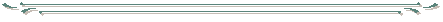 ПОСТАНОВЛЕНИЕОт 19.02.2024 г.                                       № 13-п                               с. ТаловкаО присвоении объекту адресации адреса	Руководствуясь Федеральным законом от 06.10.2003г. № 131-ФЗ «Об общих принципах организации местного самоуправления в Российской Федерации», Федеральным законом от 28.12.2013г. № 443-ФЗ «О федеральной информационной адресной системе и о внесении изменений в Федеральный закон «Об общих принципах организации местного самоуправления в Российской Федерации», постановлением Правительства Российской Федерации от 19.11.2014г. № 1221 «Об утверждении Правил присвоения, изменения и аннулирования адресов», Уставом Таловского сельского поселенияПОСТАНОВЛЯЮ:	1. Присвоить земельному участку с кадастровым номером 34:10:190001:230, следующий адрес:           - Российская Федерация, Волгоградская область, Камышинский муниципальный район, Сельское поселение Таловское, Таловка село, улица Южная, земельный участок 230.     2. Присвоить земельному участку с кадастровым номером 34:10:190001:184, следующий адрес:           - Российская Федерация, Волгоградская область, Камышинский муниципальный район, Сельское поселение Таловское, Таловка село, улица Садовая, земельный участок 184         3. Присвоить земельному участку с кадастровым номером 34:10:190001:406, следующий адрес:           - Российская Федерация, Волгоградская область, Камышинский муниципальный район, Сельское поселение Таловское, Таловка село, улица Садовая, земельный участок 406        4. Присвоить земельному участку с кадастровым номером 34:10:190001:495, следующий адрес:           - Российская Федерация, Волгоградская область, Камышинский муниципальный район, Сельское поселение Таловское, Таловка село, улица Садовая, земельный участок 495        5. Присвоить земельному участку с кадастровым номером 34:10:190001:134, следующий адрес:           - Российская Федерация, Волгоградская область, Камышинский муниципальный район, Сельское поселение Таловское, Таловка село, улица Садовая, земельный участок 134   5. Присвоить земельному участку с кадастровым номером 34:10:190001:373, следующий адрес:           - Российская Федерация, Волгоградская область, Камышинский муниципальный район, Сельское поселение Таловское, Таловка село, улица Садовая, земельный участок 373    6. Присвоить земельному участку с кадастровым номером 34:10:190001:487, следующий адрес:           - Российская Федерация, Волгоградская область, Камышинский муниципальный район, Сельское поселение Таловское, Таловка село, улица Садовая, земельный участок 487   7. Присвоить земельному участку с кадастровым номером 34:10:190001:47, следующий адрес:           - Российская Федерация, Волгоградская область, Камышинский муниципальный район, Сельское поселение Таловское, Таловка село, улица Садовая, земельный участок 47    8. Присвоить земельному участку с кадастровым номером 34:10:190001:452, следующий адрес:           - Российская Федерация, Волгоградская область, Камышинский муниципальный район, Сельское поселение Таловское, Таловка село, улица Садовая, земельный участок 452     9. Присвоить земельному участку с кадастровым номером 34:10:190001:401, следующий адрес:           - Российская Федерация, Волгоградская область, Камышинский муниципальный район, Сельское поселение Таловское, Таловка село, улица Садовая, земельный участок 401    10. Присвоить земельному участку с кадастровым номером 34:10:190001:497, следующий адрес:           - Российская Федерация, Волгоградская область, Камышинский муниципальный район, Сельское поселение Таловское, Таловка село, улица Садовая, земельный участок 497   11. Присвоить земельному участку с кадастровым номером 34:10:190001:158, следующий адрес:           - Российская Федерация, Волгоградская область, Камышинский муниципальный район, Сельское поселение Таловское, Таловка село, улица Садовая, земельный участок 158     12. Присвоить земельному участку с кадастровым номером 34:10:190001:404, следующий адрес:           - Российская Федерация, Волгоградская область, Камышинский муниципальный район, Сельское поселение Таловское, Таловка село, улица Садовая, земельный участок 404     13. Присвоить земельному участку с кадастровым номером 34:10:190001:486, следующий адрес:           - Российская Федерация, Волгоградская область, Камышинский муниципальный район, Сельское поселение Таловское, Таловка село, улица Садовая, земельный участок 486    14. Присвоить земельному участку с кадастровым номером 34:10:190001:432, следующий адрес:           - Российская Федерация, Волгоградская область, Камышинский муниципальный район, Сельское поселение Таловское, Таловка село, улица Садовая, земельный участок 432.   15. Присвоить земельному участку с кадастровым номером 34:10:190001:467, следующий адрес:           - Российская Федерация, Волгоградская область, Камышинский муниципальный район, Сельское поселение Таловское, Таловка село, улица Садовая, земельный участок 467  16. Присвоить земельному участку с кадастровым номером 34:10:190001:448, следующий адрес:           - Российская Федерация, Волгоградская область, Камышинский муниципальный район, Сельское поселение Таловское, Таловка село, улица Садовая, земельный участок 448  17. Присвоить земельному участку с кадастровым номером 34:10:190001:473, следующий адрес:           - Российская Федерация, Волгоградская область, Камышинский муниципальный район, Сельское поселение Таловское, Таловка село, улица Садовая, земельный участок 473  18. Присвоить земельному участку с кадастровым номером 34:10:190001:493, следующий адрес:           - Российская Федерация, Волгоградская область, Камышинский муниципальный район, Сельское поселение Таловское, Таловка село, улица Садовая, земельный участок 493  19. Присвоить земельному участку с кадастровым номером 34:10:190001:464, следующий адрес:           - Российская Федерация, Волгоградская область, Камышинский муниципальный район, Сельское поселение Таловское, Таловка село, улица Садовая, земельный участок 464  20. Присвоить земельному участку с кадастровым номером 34:10:190001:429, следующий адрес:           - Российская Федерация, Волгоградская область, Камышинский муниципальный район, Сельское поселение Таловское, Таловка село, улица Садовая, земельный участок 429  21. Присвоить земельному участку с кадастровым номером 34:10:190001:461, следующий адрес:           - Российская Федерация, Волгоградская область, Камышинский муниципальный район, Сельское поселение Таловское, Таловка село, улица Садовая, земельный участок 461  22. Присвоить земельному участку с кадастровым номером 34:10:190001:500, следующий адрес:           - Российская Федерация, Волгоградская область, Камышинский муниципальный район, Сельское поселение Таловское, Таловка село, улица Садовая, земельный участок 500  23. Присвоить земельному участку с кадастровым номером 34:10:190001:439, следующий адрес:           - Российская Федерация, Волгоградская область, Камышинский муниципальный район, Сельское поселение Таловское, Таловка село, улица Садовая, земельный участок 439 24. Присвоить земельному участку с кадастровым номером 34:10:190001:86, следующий адрес:           - Российская Федерация, Волгоградская область, Камышинский муниципальный район, Сельское поселение Таловское, Таловка село, улица Садовая, земельный участок 8625. Присвоить земельному участку с кадастровым номером 34:10:190001:421, следующий адрес:           - Российская Федерация, Волгоградская область, Камышинский муниципальный район, Сельское поселение Таловское, Таловка село, улица Садовая, земельный участок 42126. Присвоить земельному участку с кадастровым номером 34:10:190001:168, следующий адрес:           - Российская Федерация, Волгоградская область, Камышинский муниципальный район, Сельское поселение Таловское, Таловка село, улица Садовая, земельный участок 16827. Присвоить земельному участку с кадастровым номером 34:10:190001:481, следующий адрес:           - Российская Федерация, Волгоградская область, Камышинский муниципальный район, Сельское поселение Таловское, Таловка село, улица Садовая, земельный участок 48128. Присвоить земельному участку с кадастровым номером 34:10:190001:34, следующий адрес:           - Российская Федерация, Волгоградская область, Камышинский муниципальный район, Сельское поселение Таловское, Таловка село, улица Садовая, земельный участок 3429. Присвоить земельному участку с кадастровым номером 34:10:190001:519, следующий адрес:           - Российская Федерация, Волгоградская область, Камышинский муниципальный район, Сельское поселение Таловское, Таловка село, улица Садовая, земельный участок 51930. Присвоить земельному участку с кадастровым номером 34:10:190001:462, следующий адрес:           - Российская Федерация, Волгоградская область, Камышинский муниципальный район, Сельское поселение Таловское, Таловка село, улица Садовая, земельный участок 46231. Присвоить земельному участку с кадастровым номером 34:10:190001:449, следующий адрес:           - Российская Федерация, Волгоградская область, Камышинский муниципальный район, Сельское поселение Таловское, Таловка село, улица Садовая, земельный участок 44932. Присвоить земельному участку с кадастровым номером 34:10:190001:19, следующий адрес:           - Российская Федерация, Волгоградская область, Камышинский муниципальный район, Сельское поселение Таловское, Таловка село, улица Садовая, земельный участок 1933. Присвоить земельному участку с кадастровым номером 34:10:190001:501, следующий адрес:           - Российская Федерация, Волгоградская область, Камышинский муниципальный район, Сельское поселение Таловское, Таловка село, улица Садовая, земельный участок 50134. Присвоить земельному участку с кадастровым номером 34:10:190001:465, следующий адрес:           - Российская Федерация, Волгоградская область, Камышинский муниципальный район, Сельское поселение Таловское, Таловка село, улица Садовая, земельный участок 46535. Присвоить земельному участку с кадастровым номером 34:10:190001:522, следующий адрес:           - Российская Федерация, Волгоградская область, Камышинский муниципальный район, Сельское поселение Таловское, Таловка село, улица Садовая, земельный участок 52236. Присвоить земельному участку с кадастровым номером 34:10:190001:530, следующий адрес:           - Российская Федерация, Волгоградская область, Камышинский муниципальный район, Сельское поселение Таловское, Таловка село, улица Садовая, земельный участок 53037. Присвоить земельному участку с кадастровым номером 34:10:190001:545, следующий адрес:           - Российская Федерация, Волгоградская область, Камышинский муниципальный район, Сельское поселение Таловское, Таловка село, улица Садовая, земельный участок 54538. Присвоить земельному участку с кадастровым номером 34:10:190001:459, следующий адрес:           - Российская Федерация, Волгоградская область, Камышинский муниципальный район, Сельское поселение Таловское, Таловка село, улица Садовая, земельный участок 45939. Присвоить земельному участку с кадастровым номером 34:10:190001:460, следующий адрес:           - Российская Федерация, Волгоградская область, Камышинский муниципальный район, Сельское поселение Таловское, Таловка село, улица Садовая, земельный участок 46040. Присвоить земельному участку с кадастровым номером 34:10:190001:312, следующий адрес:           - Российская Федерация, Волгоградская область, Камышинский муниципальный район, Сельское поселение Таловское, Таловка село, улица Лесная, земельный участок 31241. Присвоить земельному участку с кадастровым номером 34:10:190001:220, следующий адрес:           - Российская Федерация, Волгоградская область, Камышинский муниципальный район, Сельское поселение Таловское, Таловка село, улица Лесная, земельный участок 22042. Присвоить земельному участку с кадастровым номером 34:10:190001:267, следующий адрес:           - Российская Федерация, Волгоградская область, Камышинский муниципальный район, Сельское поселение Таловское, Таловка село, улица Лесная, земельный участок 26743. Присвоить земельному участку с кадастровым номером 34:10:190001:102, следующий адрес:           - Российская Федерация, Волгоградская область, Камышинский муниципальный район, Сельское поселение Таловское, Таловка село, улица Лесная, земельный участок 10244. Присвоить земельному участку с кадастровым номером 34:10:190001:305, следующий адрес:           - Российская Федерация, Волгоградская область, Камышинский муниципальный район, Сельское поселение Таловское, Таловка село, улица Лесная, земельный участок 30545. Присвоить земельному участку с кадастровым номером 34:10:190001:320, следующий адрес:           - Российская Федерация, Волгоградская область, Камышинский муниципальный район, Сельское поселение Таловское, Таловка село, улица Лесная, земельный участок 32046. Присвоить земельному участку с кадастровым номером 34:10:190001:317, следующий адрес:           - Российская Федерация, Волгоградская область, Камышинский муниципальный район, Сельское поселение Таловское, Таловка село, улица Лесная, земельный участок 31747. Присвоить земельному участку с кадастровым номером 34:10:190001:318, следующий адрес:           - Российская Федерация, Волгоградская область, Камышинский муниципальный район, Сельское поселение Таловское, Таловка село, улица Лесная, земельный участок 31848. Присвоить земельному участку с кадастровым номером 34:10:190001:346, следующий адрес:           - Российская Федерация, Волгоградская область, Камышинский муниципальный район, Сельское поселение Таловское, Таловка село, улица Лесная, земельный участок 34649. Присвоить земельному участку с кадастровым номером 34:10:190001:39, следующий адрес:           - Российская Федерация, Волгоградская область, Камышинский муниципальный район, Сельское поселение Таловское, Таловка село, улица Лесная, земельный участок 3950. Присвоить земельному участку с кадастровым номером 34:10:190001:263, следующий адрес:           - Российская Федерация, Волгоградская область, Камышинский муниципальный район, Сельское поселение Таловское, Таловка село, улица Лесная, земельный участок 26351. Присвоить земельному участку с кадастровым номером 34:10:190001:1425, следующий адрес:           - Российская Федерация, Волгоградская область, Камышинский муниципальный район, Сельское поселение Таловское, Таловка село, улица Лесная, земельный участок 1425.52. Присвоить земельному участку с кадастровым номером 34:10:190001:223, следующий адрес:           - Российская Федерация, Волгоградская область, Камышинский муниципальный район, Сельское поселение Таловское, Таловка село, улица Лесная, земельный участок 223.53. Присвоить земельному участку с кадастровым номером 34:10:190001:127, следующий адрес:           - Российская Федерация, Волгоградская область, Камышинский муниципальный район, Сельское поселение Таловское, Таловка село, улица Лесная, земельный участок 12754. Присвоить земельному участку с кадастровым номером 34:10:190001:561, следующий адрес:           - Российская Федерация, Волгоградская область, Камышинский муниципальный район, Сельское поселение Таловское, Таловка село, улица Лесная, земельный участок 56155. Присвоить земельному участку с кадастровым номером 34:10:190001:162, следующий адрес:           - Российская Федерация, Волгоградская область, Камышинский муниципальный район, Сельское поселение Таловское, Таловка село, улица Лесная, земельный участок 16256. Присвоить земельному участку с кадастровым номером 34:10:190001:271, следующий адрес:           - Российская Федерация, Волгоградская область, Камышинский муниципальный район, Сельское поселение Таловское, Таловка село, улица Лесная, земельный участок 27157. Присвоить земельному участку с кадастровым номером 34:10:190001:397, следующий адрес:           - Российская Федерация, Волгоградская область, Камышинский муниципальный район, Сельское поселение Таловское, Таловка село, улица Лесная, земельный участок 39758. Присвоить земельному участку с кадастровым номером 34:10:190001:398, следующий адрес:           - Российская Федерация, Волгоградская область, Камышинский муниципальный район, Сельское поселение Таловское, Таловка село, улица Лесная, земельный участок 39859. Присвоить земельному участку с кадастровым номером 34:10:190001:222, следующий адрес:           - Российская Федерация, Волгоградская область, Камышинский муниципальный район, Сельское поселение Таловское, Таловка село, улица Лесная, земельный участок 222.60. Присвоить земельному участку с кадастровым номером 34:10:190001:193, следующий адрес:           - Российская Федерация, Волгоградская область, Камышинский муниципальный район, Сельское поселение Таловское, Таловка село, улица Лесная, земельный участок 19361. Присвоить земельному участку с кадастровым номером 34:10:190001:46, следующий адрес:           - Российская Федерация, Волгоградская область, Камышинский муниципальный район, Сельское поселение Таловское, Таловка село, улица Лесная, земельный участок 4662. Присвоить земельному участку с кадастровым номером 34:10:190001:434, следующий адрес:           - Российская Федерация, Волгоградская область, Камышинский муниципальный район, Сельское поселение Таловское, Таловка село, улица Песчаная, земельный участок 43463. Присвоить земельному участку с кадастровым номером 34:10:190001:431, следующий адрес:           - Российская Федерация, Волгоградская область, Камышинский муниципальный район, Сельское поселение Таловское, Таловка село, улица Песчаная, земельный участок 43164. Присвоить земельному участку с кадастровым номером 34:10:190001:61, следующий адрес:           - Российская Федерация, Волгоградская область, Камышинский муниципальный район, Сельское поселение Таловское, Таловка село, улица Песчаная, земельный участок 6165. Присвоить земельному участку с кадастровым номером 34:10:190001:456, следующий адрес:           - Российская Федерация, Волгоградская область, Камышинский муниципальный район, Сельское поселение Таловское, Таловка село, улица Песчаная, земельный участок 45666. Присвоить земельному участку с кадастровым номером 34:10:190001:472, следующий адрес:           - Российская Федерация, Волгоградская область, Камышинский муниципальный район, Сельское поселение Таловское, Таловка село, улица Песчаная, земельный участок 47267. Присвоить земельному участку с кадастровым номером 34:10:190001:508, следующий адрес:           - Российская Федерация, Волгоградская область, Камышинский муниципальный район, Сельское поселение Таловское, Таловка село, улица Песчаная, земельный участок 50868. Присвоить земельному участку с кадастровым номером 34:10:190001:416, следующий адрес:           - Российская Федерация, Волгоградская область, Камышинский муниципальный район, Сельское поселение Таловское, Таловка село, улица Песчаная, земельный участок 41669. Присвоить земельному участку с кадастровым номером 34:10:190001:412, следующий адрес:           - Российская Федерация, Волгоградская область, Камышинский муниципальный район, Сельское поселение Таловское, Таловка село, улица Песчаная, земельный участок 41270. Присвоить земельному участку с кадастровым номером 34:10:190001:408, следующий адрес:           - Российская Федерация, Волгоградская область, Камышинский муниципальный район, Сельское поселение Таловское, Таловка село, улица Песчаная, земельный участок 40871. Присвоить земельному участку с кадастровым номером 34:10:190001:428, следующий адрес:           - Российская Федерация, Волгоградская область, Камышинский муниципальный район, Сельское поселение Таловское, Таловка село, улица Песчаная, земельный участок 42872. Присвоить земельному участку с кадастровым номером 34:10:190001:442, следующий адрес:           - Российская Федерация, Волгоградская область, Камышинский муниципальный район, Сельское поселение Таловское, Таловка село, улица Песчаная, земельный участок 44273. Присвоить земельному участку с кадастровым номером 34:10:190001:63, следующий адрес:           - Российская Федерация, Волгоградская область, Камышинский муниципальный район, Сельское поселение Таловское, Таловка село, улица Песчаная, земельный участок 6374. Присвоить земельному участку с кадастровым номером 34:10:190001:479, следующий адрес:           - Российская Федерация, Волгоградская область, Камышинский муниципальный район, Сельское поселение Таловское, Таловка село, улица Песчаная, земельный участок 47975. Присвоить земельному участку с кадастровым номером 34:10:190001:417, следующий адрес:           - Российская Федерация, Волгоградская область, Камышинский муниципальный район, Сельское поселение Таловское, Таловка село, улица Песчаная, земельный участок 41776. Присвоить земельному участку с кадастровым номером 34:10:190001:445, следующий адрес:           - Российская Федерация, Волгоградская область, Камышинский муниципальный район, Сельское поселение Таловское, Таловка село, улица Песчаная, земельный участок 44577. Присвоить земельному участку с кадастровым номером 34:10:190001:466, следующий адрес:           - Российская Федерация, Волгоградская область, Камышинский муниципальный район, Сельское поселение Таловское, Таловка село, улица Песчаная, земельный участок 46678. Присвоить земельному участку с кадастровым номером 34:10:190001:410, следующий адрес:           - Российская Федерация, Волгоградская область, Камышинский муниципальный район, Сельское поселение Таловское, Таловка село, улица Песчаная, земельный участок 41079. Присвоить земельному участку с кадастровым номером 34:10:190001:490, следующий адрес:           - Российская Федерация, Волгоградская область, Камышинский муниципальный район, Сельское поселение Таловское, Таловка село, улица Песчаная, земельный участок 49080. Присвоить земельному участку с кадастровым номером 34:10:190001:403, следующий адрес:           - Российская Федерация, Волгоградская область, Камышинский муниципальный район, Сельское поселение Таловское, Таловка село, улица Песчаная, земельный участок 40381. Присвоить земельному участку с кадастровым номером 34:10:190001:478, следующий адрес:           - Российская Федерация, Волгоградская область, Камышинский муниципальный район, Сельское поселение Таловское, Таловка село, улица Песчаная, земельный участок 47882. Присвоить земельному участку с кадастровым номером 34:10:190001:413, следующий адрес:           - Российская Федерация, Волгоградская область, Камышинский муниципальный район, Сельское поселение Таловское, Таловка село, улица Песчаная, земельный участок 41383. Присвоить земельному участку с кадастровым номером 34:10:190001:491, следующий адрес:           - Российская Федерация, Волгоградская область, Камышинский муниципальный район, Сельское поселение Таловское, Таловка село, улица Песчаная, земельный участок 49184. Присвоить земельному участку с кадастровым номером 34:10:190001:419, следующий адрес:           - Российская Федерация, Волгоградская область, Камышинский муниципальный район, Сельское поселение Таловское, Таловка село, улица Песчаная, земельный участок 41985. Присвоить земельному участку с кадастровым номером 34:10:190001:435, следующий адрес:           - Российская Федерация, Волгоградская область, Камышинский муниципальный район, Сельское поселение Таловское, Таловка село, улица Песчаная, земельный участок 43586. Присвоить земельному участку с кадастровым номером 34:10:190001:55, следующий адрес:           - Российская Федерация, Волгоградская область, Камышинский муниципальный район, Сельское поселение Таловское, Таловка село, улица Песчаная, земельный участок 5587. Присвоить земельному участку с кадастровым номером 34:10:190001:446, следующий адрес:           - Российская Федерация, Волгоградская область, Камышинский муниципальный район, Сельское поселение Таловское, Таловка село, улица Песчаная, земельный участок 44688. Присвоить земельному участку с кадастровым номером 34:10:190001:68, следующий адрес:           - Российская Федерация, Волгоградская область, Камышинский муниципальный район, Сельское поселение Таловское, Таловка село, улица Песчаная, земельный участок 6889. Присвоить земельному участку с кадастровым номером 34:10:190001:444, следующий адрес:           - Российская Федерация, Волгоградская область, Камышинский муниципальный район, Сельское поселение Таловское, Таловка село, улица Песчаная, земельный участок 44490. Присвоить земельному участку с кадастровым номером 34:10:190001:147, следующий адрес:           - Российская Федерация, Волгоградская область, Камышинский муниципальный район, Сельское поселение Таловское, Таловка село, улица Песчаная, земельный участок 14791. Присвоить земельному участку с кадастровым номером 34:10:190001:528, следующий адрес:           - Российская Федерация, Волгоградская область, Камышинский муниципальный район, Сельское поселение Таловское, Таловка село, улица Песчаная, земельный участок 52892. Присвоить земельному участку с кадастровым номером 34:10:190001:125, следующий адрес:           - Российская Федерация, Волгоградская область, Камышинский муниципальный район, Сельское поселение Таловское, Таловка село, улица Песчаная, земельный участок 12593. Присвоить земельному участку с кадастровым номером 34:10:190001:447, следующий адрес:           - Российская Федерация, Волгоградская область, Камышинский муниципальный район, Сельское поселение Таловское, Таловка село, улица Песчаная, земельный участок 44794. Присвоить земельному участку с кадастровым номером 34:10:190001:516, следующий адрес:           - Российская Федерация, Волгоградская область, Камышинский муниципальный район, Сельское поселение Таловское, Таловка село, улица Песчаная, земельный участок 51695. Присвоить земельному участку с кадастровым номером 34:10:190001:427, следующий адрес:           - Российская Федерация, Волгоградская область, Камышинский муниципальный район, Сельское поселение Таловское, Таловка село, улица Песчаная, земельный участок 42796. Присвоить земельному участку с кадастровым номером 34:10:190001:362, следующий адрес:           - Российская Федерация, Волгоградская область, Камышинский муниципальный район, Сельское поселение Таловское, Таловка село, улица Песчаная, земельный участок 36297. Присвоить земельному участку с кадастровым номером 34:10:190001:426, следующий адрес:           - Российская Федерация, Волгоградская область, Камышинский муниципальный район, Сельское поселение Таловское, Таловка село, улица Песчаная, земельный участок 42698. Присвоить земельному участку с кадастровым номером 34:10:190001:28, следующий адрес:           - Российская Федерация, Волгоградская область, Камышинский муниципальный район, Сельское поселение Таловское, Таловка село, улица Песчаная, земельный участок 2899. Присвоить земельному участку с кадастровым номером 34:10:190001:474, следующий адрес:           - Российская Федерация, Волгоградская область, Камышинский муниципальный район, Сельское поселение Таловское, Таловка село, улица Песчаная, земельный участок 474100. Присвоить земельному участку с кадастровым номером 34:10:190001:38, следующий адрес:           - Российская Федерация, Волгоградская область, Камышинский муниципальный район, Сельское поселение Таловское, Таловка село, улица Песчаная, земельный участок 38101. Присвоить земельному участку с кадастровым номером 34:10:190001:525, следующий адрес:           - Российская Федерация, Волгоградская область, Камышинский муниципальный район, Сельское поселение Таловское, Таловка село, улица Песчаная, земельный участок 525102. Присвоить земельному участку с кадастровым номером 34:10:190001:411, следующий адрес:           - Российская Федерация, Волгоградская область, Камышинский муниципальный район, Сельское поселение Таловское, Таловка село, улица Песчаная, земельный участок 411103. Присвоить земельному участку с кадастровым номером 34:10:190001:527, следующий адрес:           - Российская Федерация, Волгоградская область, Камышинский муниципальный район, Сельское поселение Таловское, Таловка село, улица Песчаная, земельный участок 527104. Присвоить земельному участку с кадастровым номером 34:10:190001:337, следующий адрес:           - Российская Федерация, Волгоградская область, Камышинский муниципальный район, Сельское поселение Таловское, Таловка село, улица Песчаная, земельный участок 337105. Присвоить земельному участку с кадастровым номером 34:10:190001:529, следующий адрес:           - Российская Федерация, Волгоградская область, Камышинский муниципальный район, Сельское поселение Таловское, Таловка село, улица Песчаная, земельный участок 529106. Присвоить земельному участку с кадастровым номером 34:10:190001:526, следующий адрес:           - Российская Федерация, Волгоградская область, Камышинский муниципальный район, Сельское поселение Таловское, Таловка село, улица Песчаная, земельный участок 526107. Присвоить земельному участку с кадастровым номером 34:10:190001:415, следующий адрес:           - Российская Федерация, Волгоградская область, Камышинский муниципальный район, Сельское поселение Таловское, Таловка село, улица Песчаная, земельный участок 415108. Присвоить земельному участку с кадастровым номером 34:10:190001:524, следующий адрес:           - Российская Федерация, Волгоградская область, Камышинский муниципальный район, Сельское поселение Таловское, Таловка село, улица Песчаная, земельный участок 524109. Присвоить земельному участку с кадастровым номером 34:10:190001:409, следующий адрес:           - Российская Федерация, Волгоградская область, Камышинский муниципальный район, Сельское поселение Таловское, Таловка село, улица Песчаная, земельный участок 409110. Присвоить земельному участку с кадастровым номером 34:10:190001:36, следующий адрес:           - Российская Федерация, Волгоградская область, Камышинский муниципальный район, Сельское поселение Таловское, Таловка село, улица Песчаная, земельный участок 36111. Присвоить земельному участку с кадастровым номером 34:10:190001:425, следующий адрес:           - Российская Федерация, Волгоградская область, Камышинский муниципальный район, Сельское поселение Таловское, Таловка село, улица Песчаная, земельный участок 425112. Присвоить земельному участку с кадастровым номером 34:10:190001:210, следующий адрес:           - Российская Федерация, Волгоградская область, Камышинский муниципальный район, Сельское поселение Таловское, Таловка село, улица Песчаная, земельный участок 210113. Присвоить земельному участку с кадастровым номером 34:10:190001:414, следующий адрес:           - Российская Федерация, Волгоградская область, Камышинский муниципальный район, Сельское поселение Таловское, Таловка село, улица Песчаная, земельный участок 414114. Присвоить земельному участку с кадастровым номером 34:10:190001:477, следующий адрес:           - Российская Федерация, Волгоградская область, Камышинский муниципальный район, Сельское поселение Таловское, Таловка село, улица Песчаная, земельный участок 477115. Присвоить земельному участку с кадастровым номером 34:10:190001:150, следующий адрес:           - Российская Федерация, Волгоградская область, Камышинский муниципальный район, Сельское поселение Таловское, Таловка село, улица Песчаная, земельный участок 150116. Присвоить земельному участку с кадастровым номером 34:10:190001:469, следующий адрес:           - Российская Федерация, Волгоградская область, Камышинский муниципальный район, Сельское поселение Таловское, Таловка село, улица Песчаная, земельный участок 469117. Присвоить земельному участку с кадастровым номером 34:10:190001:458, следующий адрес:           - Российская Федерация, Волгоградская область, Камышинский муниципальный район, Сельское поселение Таловское, Таловка село, улица Песчаная, земельный участок 458118. Присвоить земельному участку с кадастровым номером 34:10:190001:146, следующий адрес:           - Российская Федерация, Волгоградская область, Камышинский муниципальный район, Сельское поселение Таловское, Таловка село, улица Спортивная, земельный участок 146119. Присвоить земельному участку с кадастровым номером 34:10:190001:209, следующий адрес:           - Российская Федерация, Волгоградская область, Камышинский муниципальный район, Сельское поселение Таловское, Таловка село, улица Спортивная, земельный участок 209120. Присвоить земельному участку с кадастровым номером 34:10:190001:81, следующий адрес:           - Российская Федерация, Волгоградская область, Камышинский муниципальный район, Сельское поселение Таловское, Таловка село, улица Спортивная, земельный участок 81121. Присвоить земельному участку с кадастровым номером 34:10:190001:80, следующий адрес:           - Российская Федерация, Волгоградская область, Камышинский муниципальный район, Сельское поселение Таловское, Таловка село, улица Спортивная, земельный участок 80122. Присвоить земельному участку с кадастровым номером 34:10:190001:1049, следующий адрес:           - Российская Федерация, Волгоградская область, Камышинский муниципальный район, Сельское поселение Таловское, Таловка село, улица Спортивная, земельный участок 1049123. Присвоить земельному участку с кадастровым номером 34:10:190001:334, следующий адрес:           - Российская Федерация, Волгоградская область, Камышинский муниципальный район, Сельское поселение Таловское, Таловка село, улица Спортивная, земельный участок 334124. Присвоить земельному участку с кадастровым номером 34:10:190001:1047, следующий адрес:           - Российская Федерация, Волгоградская область, Камышинский муниципальный район, Сельское поселение Таловское, Таловка село, улица Спортивная, земельный участок 1047125. Присвоить земельному участку с кадастровым номером 34:10:190001:131, следующий адрес:           - Российская Федерация, Волгоградская область, Камышинский муниципальный район, Сельское поселение Таловское, Таловка село, улица Спортивная, земельный участок 131126. Присвоить земельному участку с кадастровым номером 34:10:190001:1046, следующий адрес:           - Российская Федерация, Волгоградская область, Камышинский муниципальный район, Сельское поселение Таловское, Таловка село, улица Спортивная, земельный участок 1046127. Присвоить земельному участку с кадастровым номером 34:10:190001:154, следующий адрес:           - Российская Федерация, Волгоградская область, Камышинский муниципальный район, Сельское поселение Таловское, Таловка село, улица Спортивная, земельный участок 154128. Присвоить земельному участку с кадастровым номером 34:10:190001:311, следующий адрес:           - Российская Федерация, Волгоградская область, Камышинский муниципальный район, Сельское поселение Таловское, Таловка село, улица Спортивная, земельный участок 311129. Присвоить земельному участку с кадастровым номером 34:10:190001:172, следующий адрес:           - Российская Федерация, Волгоградская область, Камышинский муниципальный район, Сельское поселение Таловское, Таловка село, улица Спортивная, земельный участок 172130. Присвоить земельному участку с кадастровым номером 34:10:190001:26, следующий адрес:           - Российская Федерация, Волгоградская область, Камышинский муниципальный район, Сельское поселение Таловское, Таловка село, улица Спортивная, земельный участок 26131. Присвоить земельному участку с кадастровым номером 34:10:190001:505, следующий адрес:           - Российская Федерация, Волгоградская область, Камышинский муниципальный район, Сельское поселение Таловское, Таловка село, улица Спортивная, земельный участок 505132. Присвоить земельному участку с кадастровым номером 34:10:190001:451, следующий адрес:           - Российская Федерация, Волгоградская область, Камышинский муниципальный район, Сельское поселение Таловское, Таловка село, улица Спортивная, земельный участок 451133. Присвоить земельному участку с кадастровым номером 34:10:190001:82, следующий адрес:           - Российская Федерация, Волгоградская область, Камышинский муниципальный район, Сельское поселение Таловское, Таловка село, улица Спортивная, земельный участок 82134. Присвоить земельному участку с кадастровым номером 34:10:190001:109, следующий адрес:           - Российская Федерация, Волгоградская область, Камышинский муниципальный район, Сельское поселение Таловское, Таловка село, улица Спортивная, земельный участок 109135. Присвоить земельному участку с кадастровым номером 34:10:190001:494, следующий адрес:           - Российская Федерация, Волгоградская область, Камышинский муниципальный район, Сельское поселение Таловское, Таловка село, улица Спортивная, земельный участок 494136. Присвоить земельному участку с кадастровым номером 34:10:190001:424, следующий адрес:           - Российская Федерация, Волгоградская область, Камышинский муниципальный район, Сельское поселение Таловское, Таловка село, улица Спортивная, земельный участок 424137. Присвоить земельному участку с кадастровым номером 34:10:190001:476, следующий адрес:           - Российская Федерация, Волгоградская область, Камышинский муниципальный район, Сельское поселение Таловское, Таловка село, улица Спортивная, земельный участок476138. Присвоить земельному участку с кадастровым номером 34:10:190001:535, следующий адрес:           - Российская Федерация, Волгоградская область, Камышинский муниципальный район, Сельское поселение Таловское, Таловка село, улица Спортивная, земельный участок 535139. Присвоить земельному участку с кадастровым номером 34:10:190001:440, следующий адрес:           - Российская Федерация, Волгоградская область, Камышинский муниципальный район, Сельское поселение Таловское, Таловка село, улица Спортивная, земельный участок 440140. Присвоить земельному участку с кадастровым номером 34:10:190001:521, следующий адрес:           - Российская Федерация, Волгоградская область, Камышинский муниципальный район, Сельское поселение Таловское, Таловка село, улица Спортивная, земельный участок 521141. Присвоить земельному участку с кадастровым номером 34:10:190001:112, следующий адрес:           - Российская Федерация, Волгоградская область, Камышинский муниципальный район, Сельское поселение Таловское, Таловка село, улица Придорожная, земельный участок 112142. Присвоить земельному участку с кадастровым номером 34:10:190001:111, следующий адрес:           - Российская Федерация, Волгоградская область, Камышинский муниципальный район, Сельское поселение Таловское, Таловка село, улица Придорожная, земельный участок 111143. Присвоить земельному участку с кадастровым номером 34:10:190001:514, следующий адрес:           - Российская Федерация, Волгоградская область, Камышинский муниципальный район, Сельское поселение Таловское, Таловка село, улица Придорожная, земельный участок 514144. Присвоить земельному участку с кадастровым номером 34:10:190001:510, следующий адрес:           - Российская Федерация, Волгоградская область, Камышинский муниципальный район, Сельское поселение Таловское, Таловка село, улица Придорожная, земельный участок 510145. Присвоить земельному участку с кадастровым номером 34:10:190001:512, следующий адрес:           - Российская Федерация, Волгоградская область, Камышинский муниципальный район, Сельское поселение Таловское, Таловка село, улица Придорожная, земельный участок 512146. Присвоить земельному участку с кадастровым номером 34:10:190001:513, следующий адрес:           - Российская Федерация, Волгоградская область, Камышинский муниципальный район, Сельское поселение Таловское, Таловка село, улица Придорожная, земельный участок 513147. Присвоить земельному участку с кадастровым номером 34:10:190001:103, следующий адрес:           - Российская Федерация, Волгоградская область, Камышинский муниципальный район, Сельское поселение Таловское, Таловка село, улица Придорожная, земельный участок 103148. Присвоить земельному участку с кадастровым номером 34:10:190001:198, следующий адрес:           - Российская Федерация, Волгоградская область, Камышинский муниципальный район, Сельское поселение Таловское, Таловка село, улица Придорожная, земельный участок 198149. Присвоить земельному участку с кадастровым номером 34:10:190001:57, следующий адрес:           - Российская Федерация, Волгоградская область, Камышинский муниципальный район, Сельское поселение Таловское, Таловка село, улица Придорожная, земельный участок 57150. Присвоить земельному участку с кадастровым номером 34:10:190001:71, следующий адрес:           - Российская Федерация, Волгоградская область, Камышинский муниципальный район, Сельское поселение Таловское, Таловка село, улица Придорожная, земельный участок 71151. Присвоить земельному участку с кадастровым номером 34:10:190001:299, следующий адрес:           - Российская Федерация, Волгоградская область, Камышинский муниципальный район, Сельское поселение Таловское, Таловка село, улица Придорожная, земельный участок 299152. Присвоить земельному участку с кадастровым номером 34:10:190001:27, следующий адрес:           - Российская Федерация, Волгоградская область, Камышинский муниципальный район, Сельское поселение Таловское, Таловка село, улица Придорожная , земельный участок 27153. Присвоить земельному участку с кадастровым номером 34:10:190001:396, следующий адрес:           - Российская Федерация, Волгоградская область, Камышинский муниципальный район, Сельское поселение Таловское, Таловка село, улица Придорожная, земельный участок 396154. Присвоить земельному участку с кадастровым номером 34:10:190001:546, следующий адрес:           - Российская Федерация, Волгоградская область, Камышинский муниципальный район, Сельское поселение Таловское, Таловка село, улица Придорожная , земельный участок 546155. Присвоить земельному участку с кадастровым номером 34:10:190001:300, следующий адрес:           - Российская Федерация, Волгоградская область, Камышинский муниципальный район, Сельское поселение Таловское, Таловка село, переулок Придорожный, земельный участок 300156. Присвоить земельному участку с кадастровым номером 34:10:190001:252, следующий адрес:           - Российская Федерация, Волгоградская область, Камышинский муниципальный район, Сельское поселение Таловское, Таловка село, переулок Придорожный, земельный участок 252157. Присвоить земельному участку с кадастровым номером 34:10:190001:304, следующий адрес:           - Российская Федерация, Волгоградская область, Камышинский муниципальный район, Сельское поселение Таловское, Таловка село, переулок Придорожный, земельный участок 304158. Присвоить земельному участку с кадастровым номером 34:10:190001:105, следующий адрес:           - Российская Федерация, Волгоградская область, Камышинский муниципальный район, Сельское поселение Таловское, Таловка село, переулок Придорожный , земельный участок 105159. Присвоить земельному участку с кадастровым номером 34:10:190001:315, следующий адрес:           - Российская Федерация, Волгоградская область, Камышинский муниципальный район, Сельское поселение Таловское, Таловка село, переулок Придорожный , земельный участок 315160. Присвоить земельному участку с кадастровым номером 34:10:190001:450, следующий адрес:           - Российская Федерация, Волгоградская область, Камышинский муниципальный район, Сельское поселение Таловское, Таловка село, улица Революционная, земельный участок 450161. Присвоить земельному участку с кадастровым номером 34:10:190001:343, следующий адрес:           - Российская Федерация, Волгоградская область, Камышинский муниципальный район, Сельское поселение Таловское, Таловка село, улица Революционная, земельный участок 343162. Присвоить земельному участку с кадастровым номером 34:10:190001:161, следующий адрес:           - Российская Федерация, Волгоградская область, Камышинский муниципальный район, Сельское поселение Таловское, Таловка село, улица Революционная, земельный участок 161163. Присвоить земельному участку с кадастровым номером 34:10:190001:216, следующий адрес:           - Российская Федерация, Волгоградская область, Камышинский муниципальный район, Сельское поселение Таловское, Таловка село, улица Революционная, земельный участок 216164. Присвоить земельному участку с кадастровым номером 34:10:190001:520, следующий адрес:           - Российская Федерация, Волгоградская область, Камышинский муниципальный район, Сельское поселение Таловское, Таловка село, улица Революционная, земельный участок 520165. Присвоить земельному участку с кадастровым номером 34:10:190001:457, следующий адрес:           - Российская Федерация, Волгоградская область, Камышинский муниципальный район, Сельское поселение Таловское, Таловка село, улица Революционная, земельный участок 457166. Присвоить земельному участку с кадастровым номером 34:10:190001:93, следующий адрес:           - Российская Федерация, Волгоградская область, Камышинский муниципальный район, Сельское поселение Таловское, Таловка село, улица Революционная, земельный участок 93167. Присвоить земельному участку с кадастровым номером 34:10:190001:280, следующий адрес:           - Российская Федерация, Волгоградская область, Камышинский муниципальный район, Сельское поселение Таловское, Таловка село, улица Революционная, земельный участок 280168. Присвоить земельному участку с кадастровым номером 34:10:190001:492, следующий адрес:           - Российская Федерация, Волгоградская область, Камышинский муниципальный район, Сельское поселение Таловское, Таловка село, улица Революционная, земельный участок 492169. Присвоить земельному участку с кадастровым номером 34:10:190001:217, следующий адрес:           - Российская Федерация, Волгоградская область, Камышинский муниципальный район, Сельское поселение Таловское, Таловка село, улица Революционная, земельный участок 217170. Присвоить земельному участку с кадастровым номером 34:10:190001:370, следующий адрес:           - Российская Федерация, Волгоградская область, Камышинский муниципальный район, Сельское поселение Таловское, Таловка село, улица Революционная, земельный участок 370171. Присвоить земельному участку с кадастровым номером 34:10:190001:132, следующий адрес:           - Российская Федерация, Волгоградская область, Камышинский муниципальный район, Сельское поселение Таловское, Таловка село, улица Революционная, земельный участок 132172. Присвоить земельному участку с кадастровым номером 34:10:190001:371, следующий адрес:           - Российская Федерация, Волгоградская область, Камышинский муниципальный район, Сельское поселение Таловское, Таловка село, улица Революционная, земельный участок 371173. Присвоить земельному участку с кадастровым номером 34:10:190001:248, следующий адрес:           - Российская Федерация, Волгоградская область, Камышинский муниципальный район, Сельское поселение Таловское, Таловка село, улица Революционная, земельный участок 248174. Присвоить земельному участку с кадастровым номером 34:10:190001:179, следующий адрес:           - Российская Федерация, Волгоградская область, Камышинский муниципальный район, Сельское поселение Таловское, Таловка село, улица Революционная, земельный участок 179175. Присвоить земельному участку с кадастровым номером 34:10:190001:98, следующий адрес:           - Российская Федерация, Волгоградская область, Камышинский муниципальный район, Сельское поселение Таловское, Таловка село, улица Революционная, земельный участок 98176. Присвоить земельному участку с кадастровым номером 34:10:190001:301, следующий адрес:           - Российская Федерация, Волгоградская область, Камышинский муниципальный район, Сельское поселение Таловское, Таловка село, улица Революционная, земельный участок 301 177. Обеспечить внесение указанных сведений в государственный адресный реестр.178. Настоящее постановление вступает в силу с момента его подписания.Глава Таловского сельского поселения                               Камышинского муниципального районаВолгоградской области                                                                Г. Н. Данилов